Муниципальное бюджетное дошкольное образовательное учреждение «Детский сад №8 «БЕЛОСНЕЖКА»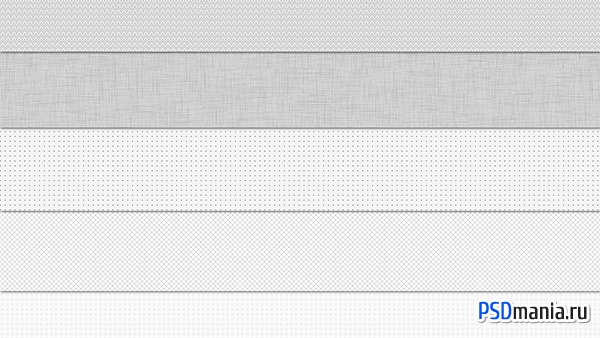 Обобщающее тематическое занятие «ПРОГУЛКА В ЛЕСУ»Материал. Пейзажная  картина  «Летний  день  в  лесу»,  предметные картинки из серии Г.А. Каше, предметные картинки из настольно-печатной игры «В лесу», разноцветные цветы и бабочки.Ход занятия1.ОргмоментПослушайте  загадку:  «Солнце  печет,  липа  цветет,  рожь  поспевает. Когда это бывает?» (Летом.) Представьте, что сейчас лето, наши руки и лица греет ласковое солнышко.Дети имитируют расслабление.Солнышко спряталось, стало прохладно, сожмитесь в комочек.Дети напрягаются. Опять засветило солнышко, нам тепло, приятно.Дети показывают расслабление и удовольствие. Повторяется несколько раз.2.Сообщение темы занятияВыделение звука л' из слов лето, лес.Выставляется пейзажная картина «Летний день в лесу». Вы хотите побывать в этом прекрасном лесу? Какой первый звук вы услышали в слове лес?3.Характеристика звука л'Что напоминает вам звук л'?Обозначение цветовым символом.Мы обозначим звук л' зеленым кружочком, он будет напоминать нам ... (лето, зелень, лесную полянку). В какой замок мы поселим этот звук? (В Зеленый замок.)4.Произношение звука л' в слогахЧтобы нам не было скучно в пути, споем песенку: ля-лё-ле-ли, лю-ля-ле-ли.5.Произношение звука л' в словах. Падежное управлениеВыставляются картинки —сначала калитка, аллея, затем —другие. Что мы открываем? (Калитку.) Идем по ... (аллее).Дети имитируют открывание калитки, шаги.К  какому  дереву  мы  подошли? (К  тополю.) Постоим  под  ... (тополями). Дальше пошли, к липам подошли. Сосчитайте, сколько их. (Три липы.) А сколько тополей? (Четыре тополя.)6.Мелкая моторика«Топали мы, топали, до тополя дотопали.До тополя дотопали, дальше потопали».Дети имитируют топанье пальчиками по столу.7.Усвоение грамматических категорий словообразования и словоизменения. Определение позиции звука л' в словахВот мы и в лесу. Какие деревья мы увидели? (Ель, ольху, лиственницу, клен, липу.) Назовите деревья, в названии которых звук л' слышится в начале слова. Куда положим кружочек —цветовой символ звука л' ?Дети передвигают зеленый кружочек в окошках домика в зависимости от позиции звука.В каком слове звук л' стоит в конце? Каких деревьев много в лесу? (Ольх, елей, кленов, лип, лиственниц.) Что вы видите на деревьях? (Листья.) Деревья покрыты... (листьями). Скажите о них ласково. (Листики,  листочки.) Какие  они? (Зеленые.) На  деревьях  много... (листьев). Деревья,  покрытые  листьями,  называют  лиственными. Повторите это слово. Мы оказались на лесной полянке.Выставляются картинки с изображением поляны и цветов.Сколько  здесь  цветов!  Назовите  их. (Колокольчики,  лютики, купальницы, клевер.) Мы не будем их мять и рвать, а покажем им свои добрые  лица.  Понюхайте  их!  Кто  летает  над  цветами? (Шмели, мотыльки.)Чтение стихотворения Й. Змая «Мальчик и мотылек»:—Мотылек, мотылек,—Мотылек, мотылек,Сядь поближе на цветок.Я тебя ловить не стану.—Я не сяду на цветок,Подойду поближе, гляну,У тебя в руке сачок.Посчитаю, сколько ногУ тебя, мотылек.Раз, два, три, четыре, пять...—Я и сам могу считать:Сосчитаю, сколько ног,Раз, два, три, четыре, пять,       Без тебя, мой дружок.8.Игра на развитие зрительного восприятияПроводится  на  основе  игры  «Цветы  и  мотыльки».  Дети  подбирают  для каждого мотылька цветок такого же цвета.9.Понимание многозначности словКто это выгладывает? (Лиса.) У нее два ... (лисенка). Скажите о ней ласково. (Лисонька, лисичка.)Выставляется гриб-лисичка, а затем прочитывается стихотворение.Кто вы?—Мы лисички,Дружные сестрички.—Ну, а вы-то кто же?—Мы лисички тоже!—Как, с одной-то лапкой?—Нет, еще со шляпкой...А. ШибаевПочему грибы назвали лисичками? А вот еще гриб! Это масленок. Знаете, почему его так назвали? У него шляпка словно маслицем смазана, скользкая. У кого еще «маслена головушка»?Чьи рога показались из-за деревьев? (Оленьи.) Здесь бродили мама ... (олениха), большой ... (олень) и маленький ... (олененок). Они едят ... (ягель) —так называется мох. Кого вы еще увидели на другой полянке? Зеленую ... (лягушку), длинноногую ... (цаплю).10.ФизминуткаМы по лесу шли, шли, шли,Земляничку нашли.Сели, съели, дальше пошли.Мы по лесу шли, шли, шлиИ малину нашли.Присядем на полянке и споем песенку.Пение  песенки  «По  малину  в  сад  пойдем...»,  сл.  Т.  Волгиной,  муз. А. Филиппенко.  Слово  «сад»  заменяется  словом  «лес».  Дети  имитируют движения по тексту попевки, затем поют песню.11.Образование прилагательных и существительныхПо  дороге  домой  мы  увидели  ... (клюкву,  калину,  облепиху). Принесли  маме  много  ... (земляники,  малины). Мама  сварила варенье  из  малины —... (малиновое), из  земляники —... (земляничное). Какое ваше любимое варенье?Логопед предлагает попробовать на вкус какое-либо варенье.Какой сок можно получить из калины, из облепихи?12.Составление предложений по заданному словуРасскажите, что мы видели в лесу. Я назову слово, а вы придумайте предложение. Опорные слова —ели, ягель, земляника, лютики, полянка.13.Анализ словесного состава предложения. Выкладывание схемы предложения14.Составление коллективного рассказа «Прогулка в лес» либо чтение сказки Г. Юдина «Лисенок и лягушонок»15.Итог занятияУчитель-логопед:И.В.Гермашова